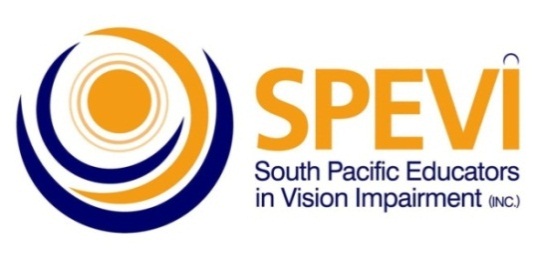 JOURNAL OF THE SOUTH PACIFIC EDUCATORS IN VISION MPAIRMENT (JSPEVI)CALL FOR PAPERS & REPORTSOriginal manuscripts, reports and news items are sought for the Journal of the South Pacific Educators in Vision Impairment. The journal provides essays, quantitative and qualitative research articles and analyses, conceptual papers, literature and book reviews, case studies, policy analyses and innovative practice descriptions and evaluations as well as perspectives and opinions on …… a wide variety of issues and topics related to the education of children, youth and adults in Australia, New Zealand and Pacific Island 
Countries who are blind or have low vision The journal’s Editorial Committee intends JSPEVI to be a vehicle for informing researchers, administrators and educators working in government and non-government education organisations, as well as specialist and general teachers, O&M specialists, allied health professionals, parents and others in our communities about research, issues and policies, and their implications for practice in the South Pacific Region.Members of the Editorial Committee are:Dr Bronwen Scott, Editor, Independent Pathways (Orientation & Mobility and CVI Solutions) and Macquarie UniversityDr Frances Gentle, RIDBC Renwick Centre, Royal Institute for Deaf and Blind Children Dr Sue Spooner, University of AucklandDr Mike Steer, RIDBC Renwick CentreDr Frances Mary D’Andrea, Assistant Professor of Practice, Vision Studies, School of Education, University of PittsburghMike McLinden, Emeritus Professor, School of Education, University of Birmingham, United KingdomArticles submitted for publication will undergo a blind peer review by the JSPEVI Editorial Advisory Panel of leaders and practitioners in the field of vision impairment To enable timely review and manuscript revision, it would be appreciated if authors could submit manuscripts by email or post no later than the end of September.Manuscripts, reports and news items should be sent electronically to Dr Bronwen Scott, Editor, email: bronscott@iinet.net.auThe JSPEVI Guidelines for Contributors may be downloaded from the publications section of the SPEVI website, http://www.spevi.net/jspevi/